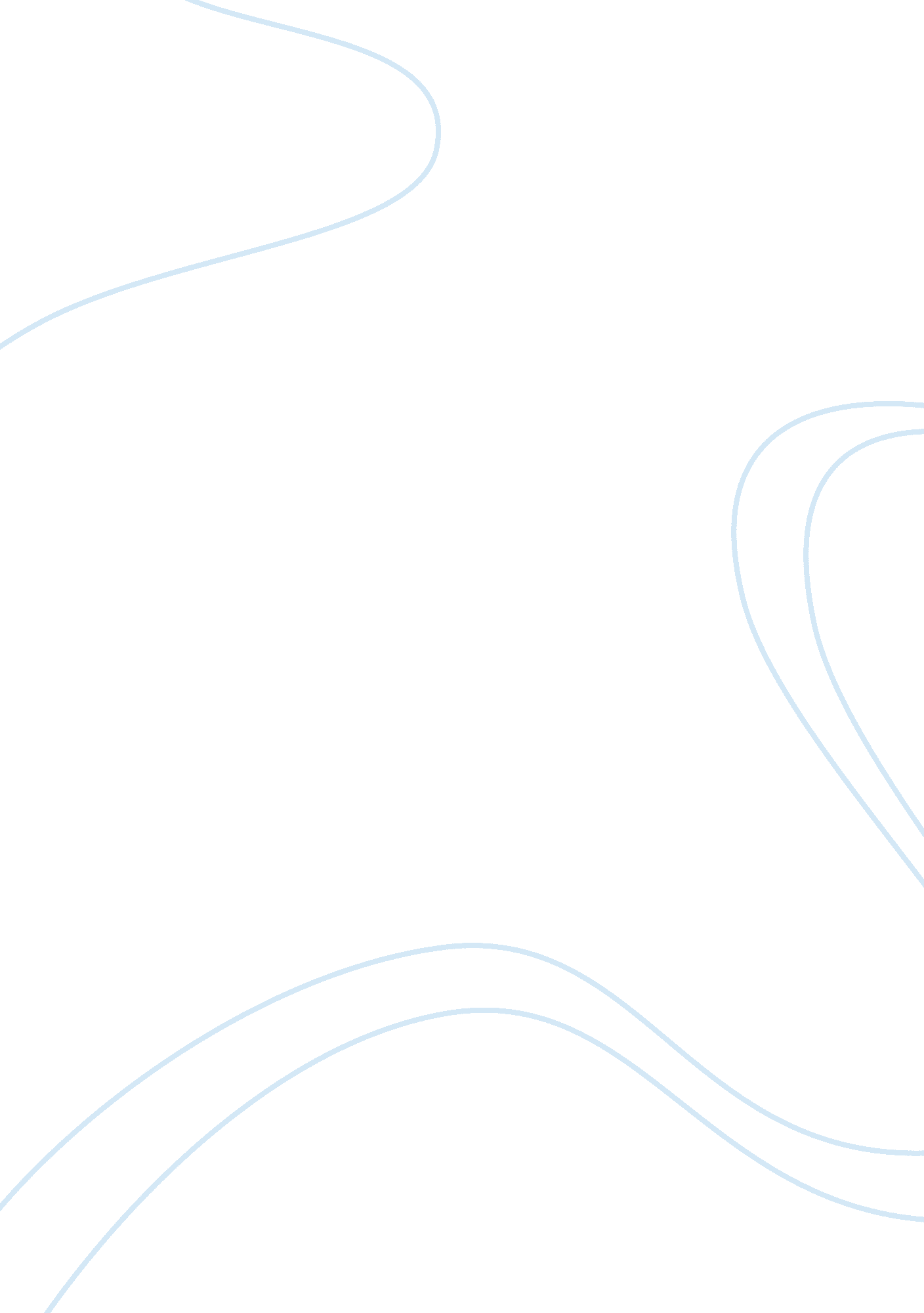 Report on vacuum cleanerBusiness, Marketing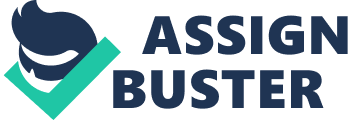 8. 1 product analysis The product is associated to cultural and social habits. They are used in apartment, hospitals among other flooring applications. There are several factors that determine their selection or usage which include the type of floor. The HEPA filter a feature that enables deeper cleaning is also a determent in the selection of the product. 
Product analysis of the vacuum cleaner will be summarized the table below. The table will present the market price of the models across Europe with an assumption that the model prices are equal across the region. The local market price will also be presented in the table with technical features of the product. Section 8. 2 instructions for a DVD player Part 1 
- Connecting DVD to TV and integrate with music system 
The instructions will use Sony CD/DVD Player version DVP-NS400D. the first thing is to give a safety precaution message to the couple. They should ensure that the player is disconnected to the wall and the DVD turned off. The AC power cable should be replaced by qualified technicians. The following are steps on how to connect the DVD player to TV - The figure below shows two cord labeled as 1 and 2, put the TV set close to the DVD player where the cord will reach each end. The supplied cables will look like the ones below The DVD cord which has different colors. 
Figure 1. 0 the rare view of the DVD and the TV where the cables will be connected. 
- The second step is to connect the cord according to the colors to the rare ports of the DVD player. The DVD player port also have colors matching the cord to be plugged in. 
- Connecting the DVD to music system 
- How to play DVD Steps - Power on the TV and change it to video 1 mode using the remote (TV/VIDEO button) 
- Power on the player and press on the remote for quick set up 
- Press enter to quickly set up your language The following screen will appear for you to select your language After selecting the language press enter to finish. 
Inserting DVD in the player 
- Press the button to open the DVD player rom where to insert the disc and insert as shown above. 
- Press on the same button you used to open the player CD ROM to close it. 
- Press the button to play the DVD. Part 2 Setting microwave oven clock 
The instructions will be based on Panasonic NN-ST669W model 
- The first step is to press on clock once or timer twice 
- On the second step the following window will appear showing that you can enter the current time 
- Press the number pad for instance if the current time is 12: 35 then it should be entered as below 